Name of the Student ChapterCentral Michigan University American Institute of Professional Geologists Student Chapter Names of Student Chapter OfficersPresident: Lauren GalienVice President: Jacob ZieziulSecretary: Emily YoderTreasurer: Grace BorstPublicity Chair: Victoria KonieczkaNames of Student Chapters Officers for the Following Academic Year President: Emily YoderVice President: Abigail RusselburgSecretary: Peter SmithTreasurer: Grace BorstPublicity Chair: Victoria KonieczkaNumber of AIPG Student Members in the ChapterWe have 25 members in our chapter, but only about 12 are most involved with AIPG.Number of Chapter MeetingsWe met weekly to biweekly and had some weeks off for wellness days. In total, we had about 28 meetings.RecruitmentIn order to recruit new members, we post flyers advertising our meetings, as long as putting our information in the university’s e-newsletter. We present at department meetings and speak to geology classes. We have also been holding informal meetings off of campus, like hikes, that are open to friends of aipg members.FundraisingFundraising was limited this year. We were not allowed on campus in any nonacademic capacity, so we could not do our rock sales. However, we were able to sell some rocks and minerals to club members along with old CMU AIPG merchandise. We are super excited to get back to our normal fundraising for next year!Activities: 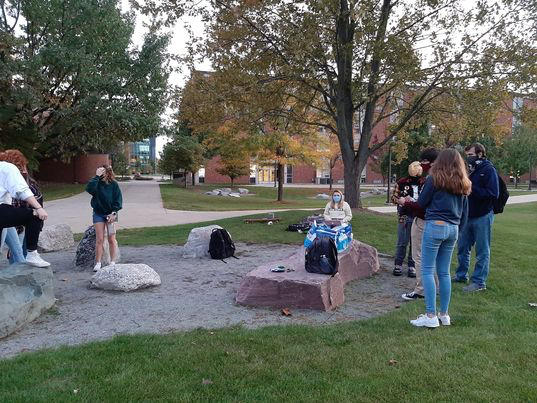 Our outdoor meetings! By the rocks!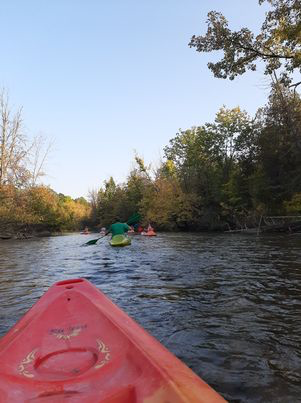 Kayaking Social EventOur activities were limited this year due to current circumstances, but we were able to hold meetings outside (with masks) when the weather was nice and on Webex when the weather was less nice. We were able to hold a few social events including hikes and kayaking. Within the department, we were able to attend the seminars presented by faculty visiting virtually. We also competed in our annual faculty vs. student food drive for the Mount Pleasant community. We were able to attend some of the virtual meetings held by Michigan AIPG and EMU where professional geologists presented their work. We also were able to attend the Michigan section meeting virtually. We continued to hold our geology tutoring for students in Introductory Geology, which is a great opportunity for recruitment, as well as giving back to the department.